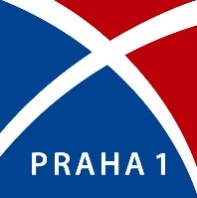 Městská část Praha 1, Úřad městské části, Vodičkova 681/18, 115 68 PRAHA 1P O Z V Á N K Ana 1. jednání Výboru proti vylidňování centra a pro podporu komunitního života, které se uskuteční dne 11. 1. 2022 od 16:00 hod. v zasedací místnosti č. 201, Úřad městské části, 2. patro, vpravo od výtahuProgram jednání:Uvítání, prezencePředstavení členů Výboru, zvolení ověřovatele zápisuPředstavení dosavadní činnosti VýboruSchválení Statutu VýboruPředstavení přizvaných odborníkůSchválení termínů jednání v 1. pololetí roku 2023RůznéZávěrPotvrzení účasti prosím posílejte tajemníkovi výboru Dorianu Gaarovi, dorian.gaar@praha1.cz.V Praze dne 4. 1. 2023	Bronislava Sitár Baboráková, DiSPředsedkyně Výboru proti vylidňování centra a pro podporu komunitního života